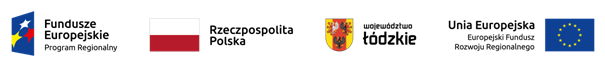 Łódź, dnia  22.09.2022 r.l.dz. WZZOZCLChPłiR/ZP/20-2/22Dotyczy: postępowania o udzielenie zamówienia publicznego prowadzonego w trybie podstawowym art. 275 pkt. 2 z możliwością prowadzenia negocjacji, na przebudowę wraz z rozbudową i wyposażeniem pomieszczeń w pawilonie D Szpitala Chorób Płuc im. Bł. O. Rafała Chylińskiego w Łodzi dla potrzeb rehabilitacji pulmonologicznej pacjentów, w tym dla pacjentów po przebytym COVID-19 Znak sprawy:  20/ZP/TP/22Wojewódzki Zespół Zakładów Opieki Zdrowotnej Centrum Leczenia Chorób Płuc i Rehabilitacji w Łodzi na podstawie art. 286 ust. 1 ustawy z 11 września 2019 r. Prawo zamówień publicznych (t. jedn. Dz. U. 2022 r., poz. 1710) informuje, iż dokonuje zmian w treści Załącznika nr 4 do SWZ – Program Funkcjonalno-Użytkowypoprzez usunięcie w nim odniesienia do konkretnych norm, znajdujących się na stronach 18, 25, 35 oraz 38.Prosimy o uwzględnienie powyższych modyfikacji przy składaniu ofert.Pozostałe zapisy SWZ pozostają bez zmian.                 KierownikDziału Zamówień Publicznych          							                          Marzena Kolasa